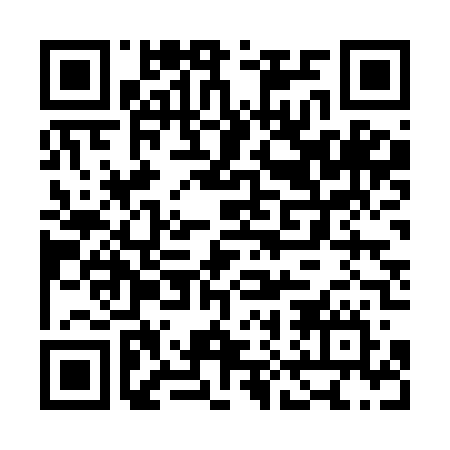 Ramadan times for Bechov, Czech RepublicMon 11 Mar 2024 - Wed 10 Apr 2024High Latitude Method: Angle Based RulePrayer Calculation Method: Muslim World LeagueAsar Calculation Method: HanafiPrayer times provided by https://www.salahtimes.comDateDayFajrSuhurSunriseDhuhrAsrIftarMaghribIsha11Mon4:324:326:2112:104:045:595:597:4112Tue4:304:306:1912:094:066:006:007:4313Wed4:284:286:1712:094:076:026:027:4514Thu4:254:256:1512:094:086:046:047:4615Fri4:234:236:1312:084:106:056:057:4816Sat4:214:216:1012:084:116:076:077:5017Sun4:184:186:0812:084:126:086:087:5218Mon4:164:166:0612:084:146:106:107:5419Tue4:134:136:0412:074:156:126:127:5620Wed4:114:116:0212:074:166:136:137:5721Thu4:084:085:5912:074:176:156:157:5922Fri4:064:065:5712:064:196:166:168:0123Sat4:034:035:5512:064:206:186:188:0324Sun4:014:015:5312:064:216:206:208:0525Mon3:583:585:5112:054:226:216:218:0726Tue3:563:565:4812:054:246:236:238:0927Wed3:533:535:4612:054:256:256:258:1128Thu3:503:505:4412:054:266:266:268:1329Fri3:483:485:4212:044:276:286:288:1530Sat3:453:455:4012:044:296:296:298:1731Sun4:424:426:371:045:307:317:319:191Mon4:404:406:351:035:317:337:339:212Tue4:374:376:331:035:327:347:349:233Wed4:344:346:311:035:337:367:369:254Thu4:324:326:291:035:347:377:379:275Fri4:294:296:261:025:367:397:399:296Sat4:264:266:241:025:377:417:419:317Sun4:234:236:221:025:387:427:429:348Mon4:214:216:201:015:397:447:449:369Tue4:184:186:181:015:407:457:459:3810Wed4:154:156:161:015:417:477:479:40